RAPPEL : les pièces justificatives sont jointes dans l’ordre du formulaire à savoir :Formulaire de saisine dûment rempli signé par autorité territoriale et agent,Jours de formation de professionnalisation sur les périodes définies en page 1,Copie de la réussite à un examen professionnel (le cas échéant) ;Le compte rendu de l’entretien professionnel de l’année 2022,Premier arrêté de nomination stagiaire ; Tout défaut de pièce justificative entraînera la nullité du critère concerné. 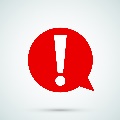 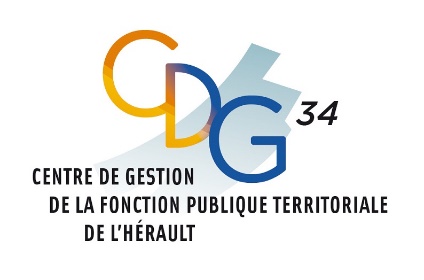 PROMOTION INTERNE 2023AU GRADE D’AGENT DE MAITRISEau choix	avec examen professionnel (joindre attestation)COLLECTIVITÉ : PERSONNE RÉFÉRENTE :TÉLÉPHONE :			COURRIEL :NOM ET PRÉNOM DE L'AGENT :DATE DE NAISSANCE :                                         COURRIEL :COLLECTIVITÉ : PERSONNE RÉFÉRENTE :TÉLÉPHONE :			COURRIEL :NOM ET PRÉNOM DE L'AGENT :DATE DE NAISSANCE :                                         COURRIEL :CONDITIONS STATUTAIRES :Les conditions statutaires (formation, ancienneté requise, détention d’un examen professionnel le cas échéant) doivent être remplies au 1er janvier de l'année au cours de laquelle la liste d'aptitude est établie(art. 21 du décret n° 2013-593 du 5 juillet 2013).2 jours de formation de professionnalisation CNFPT (joindre les attestations de formation dans la période du 01/01/2018 au 31/12/2022) ou validation des ces jours délivrée par le CNFPT (imprimé « demande de dispense »).Attestation de réussite à l’examen professionnel pour les agents ne remplissant pas les conditions pour l’avancement au choix ;CONDITIONS STATUTAIRES :Les conditions statutaires (formation, ancienneté requise, détention d’un examen professionnel le cas échéant) doivent être remplies au 1er janvier de l'année au cours de laquelle la liste d'aptitude est établie(art. 21 du décret n° 2013-593 du 5 juillet 2013).2 jours de formation de professionnalisation CNFPT (joindre les attestations de formation dans la période du 01/01/2018 au 31/12/2022) ou validation des ces jours délivrée par le CNFPT (imprimé « demande de dispense »).Attestation de réussite à l’examen professionnel pour les agents ne remplissant pas les conditions pour l’avancement au choix ;Tous les critères doivent être renseignés et cochés sur cette fiche. Le dossier complet (uniquement par voie dématérialisée) doit être transmis au plus tard le 24 avril 2023. Les dossiers transmis hors délai ne seront pas étudiés. Tous les critères doivent être renseignés et cochés sur cette fiche. Le dossier complet (uniquement par voie dématérialisée) doit être transmis au plus tard le 24 avril 2023. Les dossiers transmis hors délai ne seront pas étudiés. 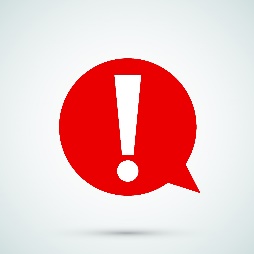 Les dossiers sont à transmettre uniquement par voie dématérialisée (courrier postal non accepté) à l’adresse suivante : promotioninterne@cdg34.frEN CAS DE TRANSMISSION PAR FILEZ, VEUILLEZ DEPOSER SUR LA PLATEFORME LE OU LES DOSSIERS PUIS : cliquer sur « envoyer » 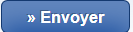  cliquer sur « partager » 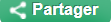  saisir promotioninterne@cdg34.frCRITÈRESJUSTIFICATIFSCADRE RESERVÉ CDG 34La valeur professionnelleCOCHER LES CASES CORRESPONDANTESJUSTIFICATIFS À FOURNIR JUSTIFICATIFS RESERVÉ CDG 34Le compte rendu de l'entretien professionnel (CREP)E (Excellent)TS (Très satisfaisant)S (Satisfaisant)Le Compte-rendu de l'entretien professionnel de l'année 2022Ancienneté dans la filière techniquePremier arrêté de nomination stagiaireFait à : Le : Signature de l’autorité territoriale : Signature de l’agent : 